Осень золотая.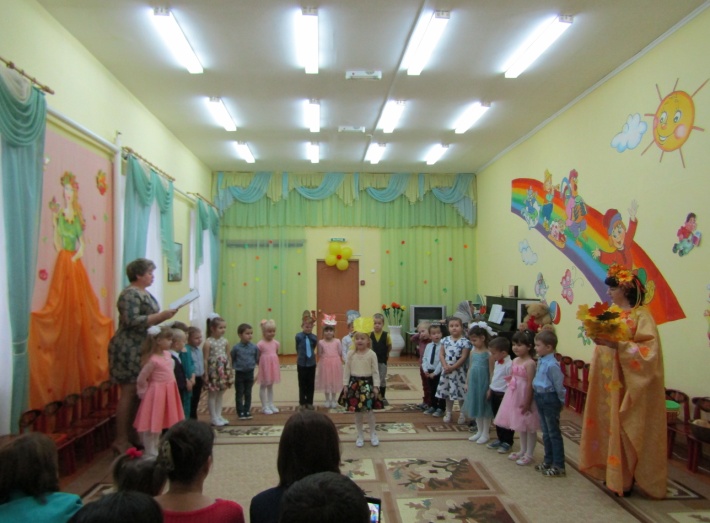 В листопаде, яркое,
Что за чудо, спросим? -
На дары богатое
Время года осень.     Традиционно, в октябре, в нашем детском саду проходят осенние праздники. 24 октября у  детей средней группы прошел осенний утренник «Осень золотая». На дворе пасмурно и холодно, не хватает солнечного тепла, а у нас в музыкальном зале царила теплая, доброжелательная атмосфера. Осень принесла букет разноцветных листьев с заданиями. Дети с огромным удовольствием выполняли все задания:  пели песни, исполняли танцы, играли в веселые игры, отгадывали осенние загадки,  рассказывали стихи, показывали сказку «Листочек золотой». А самым ярким и запоминающимся эпизодом стал сюрпризный момент – корзина с яблоками от осени для всех ребят!Праздник в детском саду – это всегда удивительные чудеса, волшебные краски, звонкий смех воспитанников,  море улыбок и веселья. Мероприятие было веселым, ярким, увлекательным.  Воспитанники получили много позитивных эмоций.   